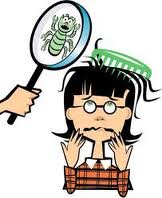 Aksjon mot hodelus!HVA GJØR VI?Torsdag 21.september 2017 ber vi alle skolens familier sjekke barna sine grundig for lus. Hjelpemidler til avlusing fås på apoteket. Der får man også gode råd med tanke på forebygging. Helsesøster informerer: Det er foreldrenes ansvar å sjekke barna for lus for deretter å gjøre det nødvendige for å bli kvitt den. Skolen har anledning til å sende barna hjem dersom det oppdages lus.Et godt forebyggende tiltak er at barn som har langt hår, setter opp håret sitt, gjerne med strikk. Vi ser at langt, flagrende hår er lett å fikle med.Bruker barnet cap eller lue på skolen, legges hodeplagget i sekken når det er undervisning. Det kan også legges inn i ermet på ytterplagget. 
Lærerne snakker jevnlig med elevene om hva vi kan gjøre for å forebygge luseplagen! Foreldrene følger opp med ukentlig sjekk og bruk av lusekam.Støtt opp om aksjonen slik at vi i fellesskap kan redusere luseplagen på skolen og AKS i fremtiden. Resultater fra forskning viser at det viktigste tiltaket for å redusere antall tilfeller av hodelus er å sjekke ofte. Utover aksjonsperioden bør barna gres minst én gang i måneden, gjerne hver uke.Les mer om lus på www.fhi.no/tema/lus